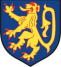 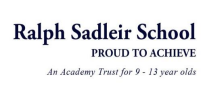 Status: FINAL Approval Date: June 2023 Review Period: Three Years Requirement: Optional Delegation: Resources Committee SAFER RECRUITMENT POLICY 2023 - 2026 1. Introduction Ralph Sadleir School Governing Body has agreed to implement Policy on Safer  Recruitment in line with Hertfordshire County Council recommendations and their  model policy. A review will take place by the Resources Committee three yearly. The purpose of this policy is to set out the minimum requirements of a recruitment  process that aims to: ∙ Attract the best possible candidates to vacancies; ∙ Deter prospective applicants who are unsuitable for work with children or  young people; ∙ Identify and reject applicants who are unsuitable for work with children and  young adults. 2. Definition of “child or young person” Under the Children Acts 1989 and 2004 respectively, a child (or young person) is  anyone who has not yet reached their 18th birthday. The fact that a child has reached  16 years of age, is living independently or is in further education, is a member of the  armed forces, is in hospital, in prison or in a Young Offenders Institution does not  change his or her status or entitlement to services or protection under the Children  Act 1989. 3. Data Protection Act (1998) The school is aware that the DPA gives individuals certain rights in respect of the  processing of personal information about them that takes place during the  recruitment process. The act does not prevent an employer from carrying out an  effective recruitment exercise but helps strike a balance between the employer’s  needs and the applicant’s right to respect his or her private life. Applicants are able  to ask for a copy of their interview notes. 4. Statutory Requirements 4.1. The policy takes into account the provisions of ‘Keeping Children Safe in Education’  (DfE Sept 2022).Registered Company No: 08663956 Page 1 of 13 Filed: M Devine (Business Manager) G:\School Policies\School Policies\02 - Resources Committee Policies\Safer Recruitment Policy 2017 - 2020 FINAL (Review Dec 2020).docx Continued ……… 4.2. Ralph Sadleir School and the Governing Body will ensure that the statutory  requirements for the appointment of some staff – notably the Headteacher and  Deputy Headteacher – will be met. These requirements change from time to time and  must be met. 4.3. Safer Recruitment training will be updated every 5 years by the staff and governor  recruitment team. 5. Equal Opportunities  5.1. Ralph Sadleir School and the Governors of the school will abide by the existing  legislation and, in particular, will not discriminate on the ground of any of the  presented characteristics listed in the Equality Act 2010, these being: ∙ Age, disability, gender, reassignment, race, religion or belief, sex, sexual  orientation, marriage and civil partnership, and pregnancy and maternity. 5.2. Ralph Sadleir School has an Equality Policy which will be adhered to and links in to  values and practices within the school community and makes reference to staff  recruitment. 5.3. Ralph Sadleir School and the Governors will promote equality in all aspects of  school life, including in regard to the recruitment of staff. 6. Identification of Recruiters 6.1. The school has four members of staff and one governor who have received accredited  training in safe recruitment procedures. They are: ∙ Headteacher ∙ Deputy Headteacher ∙ Assistant Headteacher ∙  Business Manager 6.2. At least one accredited trained member from the above list will form part of the  recruiting team. 7. Inviting Applications 7.1. Advertisements for posts – whether in newspapers, journals or online – will include  the statement: “The school is committed to safeguarding children and young people. All  post holders are subject to a satisfactory enhanced Disclosure and Barring  Service (DBS) check.” 7.2. Advertisements for teaching posts will normally be advertised on the school website,  TeachinHerts website and possibly a suitable national website/publication if  necessary.Registered Company No: 08663956 Page 2 of 13 Filed: M Devine (Business Manager) G:\School Policies\School Policies\02 - Resources Committee Policies\Safer Recruitment Policy 2017 - 2020 FINAL (Review Dec 2020).docx Continued ……… 7.3. Advertisements for support staff vacancies will normally be advertised on the school  website, local websites, or if required in a local newspaper, recruitment paper or local noticeboards.  7.4. In cases where a member of staff is employed but on a fixed term contract for a post  which then becomes available as a permanent post, that member of staff may be  offered the permanent post without further advertising subject to approval by the  Resources Committee. 7.5. Where staff are invited to take on a management or leadership responsibility for a  fixed term in an acting capacity, the acting post will be advertised internally. 7.6. Advertisements will specify:  ∙ the main subjects to be taught and/or the nature of any leadership allowance ∙ the start date of the appointment and whether the post is permanent or fixed  term and, in the case of fixed term contracts, the end date of the contract ∙ the remuneration for the post will be expressed in term of the applicable pay  scales, and ∙ the closing date for applications. 7.7. Prospective applicants will be supplied, as a minimum, with the following: ∙ Job description and person specification ∙ The school’s Child Protection Policy ∙ The school’s Safer Recruitment Policy (this policy) ∙ The selection procedure for the post ∙ An application form 7.8. All prospective applicants must complete, in full, an application form. Full  employment details will be asked for. 7.9. Applicants should provide details on their education, qualifications, training  attained, membership and other experience gained. They should also explain any  gaps in employment and education history. 7.10. The school will ensure that alternative formats of the application are available on  request and this is stated on the vacancies webpage. 8. Shortlisting and References  8.1. Short-listing of candidates will be against the person specification and relevant to the  performance of the job. This should be done as soon as possible after the closing  date. The school will: ∙ Assess all application in relation to the required person skills. ∙ Keep the process objective and consistent. ∙ Be aware of any personal bias or prejudice that may influence your decision-making  during the process. ∙ Record rationale/justification for selection/not selecting.Registered Company No: 08663956 Page 3 of 13 Filed: M Devine (Business Manager) G:\School Policies\School Policies\02 - Resources Committee Policies\Safer Recruitment Policy 2017 - 2020 FINAL (Review Dec 2020).docx Continued ……… 8.2. The school will take in to consideration all relevant: ∙ Qualifications ∙ Training ∙ Work experience ∙ Knowledge and skills required ∙ Level of responsibility ∙ Competences 8.3. The school will document reasons why a candidate was not chosen. 8.4. Disabled candidates will be considered as work place adjustments may be possible. 8.5. Where possible, references will be taken up before the selection stage, so that any  discrepancies can be probed during the selection stage. 8.6. References will be sought directly from the referee. References or testimonials  provided by the candidate will never be accepted. 8.7. References will be sought from a minimum of two from recent employers. 8.8. References should always be obtained in writing. 8.9. Reference requests will be made by sending the standard reference request form for  completion along with the job description for the role. 8.10. Where necessary, referees will be contacted by telephone or email in order to clarify  any anomalies or discrepancies. A detailed written note will bekept of all exchanges. 8.11. Where necessary, previous employers who have not been named as referees will be  contacted in order to clarify any anomalies or discrepancies. A detailed written note  will be kept of such exchanges. 8.12. Referees will always be asked specific questions about: ∙ The candidate’s suitability for working with children and young adults; If the referee  is not satisfied that the candidate is suitable to work with children or young people,  specific details of unsuitability must be given on the reference form. ∙ Any disciplinary warnings, allegations, concerns including time-expired warnings,  that relate to the safeguarding of children and the outcome of those  concerns/proceedings; ∙ The candidate’s suitability for this post.  8.13. School employees are entitled to see and receive, if requested, copies of their  employment references. This will be dependent on whether the referee has requested  that the reference provided remains confidential. 8.14. If a candidate for the post involving direct work with children/young people is not  currently employed in such a role, checks must be undertaken with the most recent  employer who employed them in a similar role, to confirm details of their employment  and reasons for leaving. Registered Company No: 08663956 Page 4 of 13 Filed: M Devine (Business Manager) G:\School Policies\School Policies\02 - Resources Committee Policies\Safer Recruitment Policy 2017 - 2020 FINAL (Review Dec 2020).docx Continued ……… 8.15. In the case of internal candidates, a comparable reference should be obtained from  the candidate’s current/most recent line manager. 8.16. References should not be testimonial or an ‘open reference’. 8.17. Candidates are clear that appointment to any position is conditional on satisfactory  reference checks and other pre-employment checks. Any information disclosed on  the application form will be checked. 8.18. Any offer of employment may be withdrawn if candidates knowingly withhold  information or provide false or misleading information. 8.19. Information provided by the referee must be consistent with the application form. 8.20. Information provided regarding a past disciplinary action or allegation must be  considered on individual circumstances of the individual case. 8.21. The school will make reasonable efforts to check that referees are bona fide and  references are genuine.  9. Secretary of State Prohibition Orders (teaching and management roles) 9.1. In all cases where an applicant is to undertake a teaching role of any kind, a  Prohibition Order check will be made using the Employer Access Online Service, It is  anticipated that this will be performed at the shortlisting stage but will in any case  be made before any offer of employment is made. 9.2. Prohibition Orders prevent a person from carrying out teaching work in schools, sixth  form colleges, 16-19 academies, relevant youth accommodation and children’s  homes in England. A person who is prohibited from teaching must not be appointed  to work as a teacher in such a setting. 9.3. Prohibition Orders are made by the Secretary of State following consideration by a  professional conduct panel convened by the National College for Teaching and  Leadership (NCTL). Pending such consideration, the Secretary of State may issue an  interim prohibition order of it is considered to be in the public interest to do so. 9.4. A section 128 direction 39 prohibits or restricts a person from taking part in the  management of an independent school, including academies and free schools. A  person who is prohibited is unable to participate in any management of an  independent school such as: a management position in an independent school,  academy or free school as an employee; a trustee of an academy or free school trust;  a governor or member of a proprietor body for an independent school; or a governor  on any governing body in an independent school, academy or free school that retains  or has been delegated any management responsibilities. A check for a section 128  direction will be carried out using the Teacher Services’ system. Where the person  will be engaging in regulated activity, a DBS barred list check will also identify any  section 128 direction.Registered Company No: 08663956 Page 5 of 13 Filed: M Devine (Business Manager) G:\School Policies\School Policies\02 - Resources Committee Policies\Safer Recruitment Policy 2017 - 2020 FINAL (Review Dec 2020).docx Continued ……… 10. The Selection and Interview Process 10.1. Selection techniques will be determined by the nature and duties of the vacant post,  but all vacancies will require an interview of short-listed candidates. 10.2. A letter confirming the interview will be sent either by post or by email. The letter  will confirm the following: ∙ Date, time and location of interview. ∙ Who to report to on arrival for the interview. ∙ Details on how the interview will be conducted and the areas that it will explore,  including suitability to work with children (if relevant). ∙ Advise all candidates to bring with them original documentation of their identity to  satisfy criminal background check requirements, right to work in the UK and also  any necessary educational and professional qualifications that are relevant to the  post. ∙ Statement advising candidates to notify organisation (in advance) of any special  requirements for the interview. 10.3. Interviews will always be face-to-face. Telephone interviews may be used at the  short-listing stage but will not be a substitute for a face-to-face interview (which may  be via visual electronic link). 10.4. All interviews will involve at least two interviewers, ideally a mix of  gender/background to achieve a greater accuracy and objectivity in assessment. At  least one interviewer must have completed Safer Recruitment training – see point  4.1. 10.5. Candidates will always be required: ∙ To explain satisfactorily any gaps in employment; ∙ To explain satisfactorily any anomalies or discrepancies in the information available  to recruiters; ∙ To declare any information that is likely to appear on a DBS check; ∙ To demonstrate their capacity to safeguard and protect the welfare of children and  young people. 10.6. Teaching staff will be required, in all circumstances, to give a demonstration lesson  in front of a class of students and member/s of the interview panel or member of  teaching staff. Leadership posts will require the candidate to undertake a series of  tasks and possibly a series of interview panels. 10.7. The interview is the Panel’s opportunity to assess the candidate in respect of certain  personal characteristics and values as recommended in the Warner Report  ‘Choosing with Care’. Suitability to work with children and vulnerable adults is not  solely about abuse and the Panel should try to assess whether they are certain that  the candidate’s personal qualities make them suitable to work with children and  young people, for example: • Motivation;Registered Company No: 08663956 Page 6 of 13 Filed: M Devine (Business Manager) G:\School Policies\School Policies\02 - Resources Committee Policies\Safer Recruitment Policy 2017 - 2020 FINAL (Review Dec 2020).docx Continued ……… • Attitudes to control and punishment; • Power and authority; • Temperament; • Relationships/boundaries with young people; • Propensity to form sexual relationships with young people; • Inappropriate attitudes and distorted images of young people. • These personal qualities need to be incorporated into the person specification and  areas to assess might be: • To be sensitive to and support the sexual development of young people; • To establish and maintain professional relationships and boundaries with young  people; • To respond appropriately to young people whose behaviour can be challenging  and undermining. • To ensure you are not judgmental when working with vulnerable people 11. Employment Checks 11.1. All successful applicants are required: ∙ To provide proof of photographic identity (e.g.: passport or driving licence  photocard) ∙ To complete a DBS application using HertsGuard and receive satisfactory clearance ∙ Have a satisfactory certificate of good conduct relating to time spent living outside  of the UK, where applicable ∙ To pass a prohibition from teaching check, where applicable ∙ To provide actual certificates of professional qualifications, as deemed appropriate  by the school ∙ To complete a confidential online health questionnaire and be deemed mentally and  physically fit to perform the role ∙ To provide proof of their right to work in the UK (e.g.: passport) ∙ To provide proof of their current address (utility bill, bank or credit card statement)  which must be dated within the last 3 months. ∙ To pass a prohibition from management roles (section 128) check where applicable  (part of the barred list check for those in regulated activity) 11.2. Proof of identity, Right to Work in the UK and Verification of Qualifications and/or  professional status All applicants invited to attend an interview at the school will be required to bring  their identification documentation such as passport, birth certificate, driving licence  etc. with them as proof of identity/eligibility to work in the UK in accordance with  those set out in the Immigration, Asylum and Nationality Act 2006 and DBS Code of  Practice Regulations. These documents will be photocopied to keep on file, and must  be dated when the documents were checked and copied in school. In addition, applicants must be able to demonstrate that they have actually obtained  any academic or vocational qualification required for the position and claimed in their  application form. 11.3. Fitness to undertake the roleRegistered Company No: 08663956 Page 7 of 13 Filed: M Devine (Business Manager) G:\School Policies\School Policies\02 - Resources Committee Policies\Safer Recruitment Policy 2017 - 2020 FINAL (Review Dec 2020).docx Continued ……… A confidential pre-employment online health questionnaire must be completed to  verify the candidate’s mental and physical fitness to carry out their work  responsibilities. An applicant can be asked relevant questions about disability and  health in order to establish whether they have the physical and mental capacity for  the specific role. 11.4. Individuals who have lived or worked outside of the UK When appointing a UK citizen who has lived overseas or a non UK citizen, a Certificate  of Good Conduct must be obtained (where possible) from the embassy of the country  in which the applicant has specified that they have spent a significant period of time  in. This must happen where the applicant has lived or worked (including studying) in  a foreign country for a period of 6 months within the last 5 years. There are a number of exemptions to this: ∙ If the applicant is currently employed by the school and has already provided  the certificate, which can be used for future appointments providing there is no  break in service. ∙ Applicants that have spent time overseas as part of Her Majesty’s Service i.e.  Army, Navy, Air Force. ∙ Applicants that are seeking asylum will be unable to provide such  documentation, as contacting the embassy may jeopardise their safety. If an applicant is unable to provide a Certificate of Good Conduct, evidence must be  presented to show that an attempt to obtain a copy has been made. Any costs incurred for obtaining a Certificate of Good Conduct must be met by the  individual and will not be reimbursed. If an applicant is unable to obtain a Certificate of Good Conduct then a Risk  Assessment Form must be completed and signed off. All other pre-employment  checks must be completed. 12. The Disclosure and Barring Service (DBS) 12.1. There are three types of check: Standard check, Enhanced DBS check and Enhanced  with barred lists. 12.2. DBS checks are only able to be completed for people over 16 years of age. 12.3. The Service allows their checks to be portable within the same sector. 12.4. A new DBS is required when: ∙ There have been gaps in service ∙ Where staff have multiple contracts and one or more carry a higher level of  risk or responsibility and more contact with a vulnerable group. ∙ Supply teachers require a re-check or status check every three years or if there  is gap in service of more than three months.Registered Company No: 08663956 Page 8 of 13 Filed: M Devine (Business Manager) G:\School Policies\School Policies\02 - Resources Committee Policies\Safer Recruitment Policy 2017 - 2020 FINAL (Review Dec 2020).docx Continued ……… ∙ There has been an internal appointment that results from a recruitment  process expect where the role carries the same or lower level of risk and  responsibility with children/young people. 12.5. DBS disclosures are not portable across employing organisations, unless the  individual has signed up to the DBS Update Service. They are portable within an organisation if an employee is moving in to a role that  carries the same or lower level responsibility. 12.6. In exceptional circumstances, or if there is significant pressure to appoint prior to the  receipt of a satisfactory DBS check, the Headteacher has the discretion to approve  and be accountable for the candidate to start the role. The recruitment team will complete an Exemption Risk Assessment for (appendix C)  looking at all the risks involved in starting a person without DBS clearance. The recruitment team will ensure that the candidate is appropriately supervised and  all other checks are complete. 12.7. If a DBS disclosure reveals convictions, the DBS team will inform the school and it is  up to the Headteacher and Board of Directors to undertake a thorough risk  assessment to determine whether or not it is safe to appoint or continue to offer  employment (see appendix C for an example risk assessment). 12.8. Enhanced DBS checks will be completed for all staff, governors, volunteers and work  experience people over 16 years of age. 12.9. The school will keep evidence of DBS checks from supply teacher agencies. 13. Duty to Refer 13.1. The school has a legal duty to refer a person/employee the DBS team if the school were to dismiss or remove a person/employee from a regulated activity (or may have  done so had they not been removed) because that person has harmed or posed a  risk of harm to a child. 14. Offer of Employment 14.1. The appointment of all new employees is subject to the receipt of:  ∙ a satisfactory enhanced DBS Certificate and barred check list ∙ confirmation that the candidate does not live with a disqualified person (if the  member of staff is expected to work with children under the age of 8) ∙ a check that the candidate is not subject to a prohibition order using the  Employer Access Online Services (teachers only) ∙ receipt of completed health check questionnaire ∙ receipt of final and satisfactory references from previous employers ∙ a valid work permit from overseas candidates ∙ the candidates details have been added to the school’s single central record.Registered Company No: 08663956 Page 9 of 13 Filed: M Devine (Business Manager) G:\School Policies\School Policies\02 - Resources Committee Policies\Safer Recruitment Policy 2017 - 2020 FINAL (Review Dec 2020).docx Continued ……… ∙ copies of qualifications and proof of identity have been seen and copied for the  employee files. 14.2. If a DBS is not received prior to the start of the job, a risk assessment should be  undertaken. The results of the risk assessment should be clearly documented, signed  by the person completing the assessment, a final decision clearly stated and approval  where relevant. See Appendix C for Exemption Risk Assessment form. 14.3. The school reserves the right to not proceed with or to terminate employment with  immediate effect if the DBS checks reveals convictions which have not been declared  on the application form, or if any of the documents referred to have been falsified in  any way. 15. Single Central Record The school must keep a single central record, referred to in the regulations as the  register. The single central record must cover all staff (including supply staff and  teacher trainees on salaried routes), governors, volunteers and contractors who work  within the school. Confirmation that these checks have been carried out along with  the date the check was undertaken/obtained must be logged on this record for all  employees of the school. 16. Induction 16.1. All staff who are new to the school will receive full induction training that will include  the school’s safeguarding policies and guidance on Health and Safety and safe working. 16.2. Regular meetings will be held during the first 3 months of employment between the  new employee and the appropriate line manager. 16.3. The school recognises that safer recruitment and selection is not just about the start of  employment, but should be part of a larger policy framework for all staff. The staff will  therefore provide ongoing training and support for all staff. 16.4. Staff will be required to read the Staff Code of Safe Practice and the school’s Child  Protection and Health and Safety Policy. 16.5. Staff will be required to read and sign to confirm that they have read and understood  “Keeping Children Safe in Education” (DfE Sept 2022). 17. Policy Review This policy will be reviewed every three years and/or in light of any changes in legislation or  advice received from Hertfordshire / Essex Governance Services or the Department of  Education (DFE) by the Resources Committee (a subcommittee of the Local Governing Body).  The Board of Directors have delegated the ratification of the policy to the Resources  Committee.Registered Company No: 08663956 Page 10 of 13 Filed: M Devine (Business Manager) G:\School Policies\School Policies\02 - Resources Committee Policies\Safer Recruitment Policy 2017 - 2020 FINAL (Review Dec 2020).docx Continued ……… Reviewable before December 2026. This policy should be read alongside the: ∙ Induction Policy ∙ Equality Policy ∙ Hertfordshire’s Safe Staffing HandbookRegistered Company No: 08663956 Page 11 of 13 Filed: M Devine (Business Manager) G:\School Policies\School Policies\02 - Resources Committee Policies\Safer Recruitment Policy 2017 - 2020 FINAL (Review Dec 2020).docx Continued ……… Appendix A – Risk Assessment if no DBS received prior to starting role.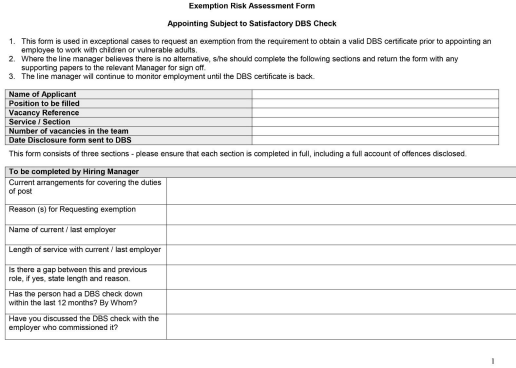 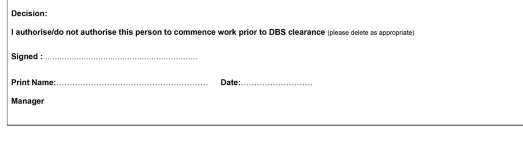 Registered Company No: 08663956 Page 12 of 13 Filed: M Devine (Business Manager) G:\School Policies\School Policies\02 - Resources Committee Policies\Safer Recruitment Policy 2017 - 2020 FINAL (Review Dec 2020).docx Continued ……… 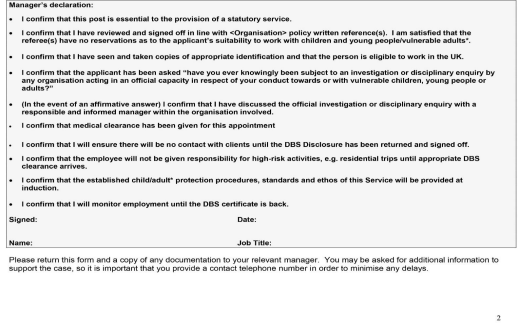 Registered Company No: 08663956 Page 13 of 13 Filed: M Devine (Business Manager) G:\School Policies\School Policies\02 - Resources Committee Policies\Safer Recruitment Policy 2017 - 2020 FINAL (Review Dec 2020).docxGovernanceChair / Vice  Chair Person  /HeadteacherSignature DateSenior Leadership Team Mr R Leach June 2023Resources Committee Mrs J Tye June 2023